Our Lady of Consolation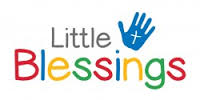 Little Blessings RegistrationLittle Blessings is for toddlers - ages 1-3 years old.Little Blessings will run concurrently with the 11:00 Mass at the Schneider Parish Center.  Parents will bring children down to Room #9 (2 year old preschool classroom) BEFORE mass begins.  ***Children must be picked up immediately after Mass is over.No food or drinks are permitted in Little Blessings room.Children do not need to be potty trained, but there will be no changing of diapers.  Parents will be contacted if a soiled diaper needs to be changed during Mass.Children participating in Little Blessings will have a fun, age appropriate experience with other young children.All Parent Volunteers are screened through the Archdiocese Safe Environment protocols.  If you are interested in being a Volunteer occasionally, please mark that below.Little Blessings will begin on Sunday, September 11th and follows the same schedule as the PREP classes.**There is no fee for Little Blessings, but donations are appreciated.I am willing to be a Volunteer   Yes _____   No _____ This program will NOT be able to run without volunteers!Full Name of Child:___________________________________________  Male ______ Female _______ Address (include zip code): _________________________________________________________________________________________________________________________________________________Home Phone: _______________________________ Cell Phone: __________________________________Email Address: ___________________________  Additional email address: _________________________Date of Birth: ______/______/______ Child’s Age as of Sept. 1, 2017: ________ Name of Mother: ________________________________________________________Please Check one: _____ Birth Parent   ______Adoptive Parent  _____ Guardian  _____ Step ParentName of Father: ________________________________________________________Please Check one: _____ Birth Parent  ______Adoptive Parent  _____ Guardian   _____ Step ParentSacrament Information: Date of Baptism: ____________________ Church of Baptism:_______________________________City & State of Church: _____________________________________________________________ To best serve your child, please complete the following: Does your child have any known allergies? If yes, please explain. ______________________________________________________________________________________________________________________Does your child have any chronic illness? If yes, please explain.  _____________________________________________________________________________________________________________________MEDICAL RELEASEI authorize the staff to provide emergency care and expedite medical treatment incase of injury or illness.Parent/Guardian Signature______________________________________________    Date: _____/_____/______Above signed releases and discharges The Archbishop, the Archdiocese of Philadelphia, and it’s employees, agents, representatives, volunteers, Our Lady of Consolation Church and pastor from all actions, claims or demands for injuries or damages resulting from his/her child’s participation in the aforesaid activities and/ or use of the aforesaid facilities.PHOTO RELEASEI authorize that my child(ren)’s picture may appear on the parish website, church newsletter, bulletin boards, newspaper articles, etc. in relation to events that happen in the parish.Parent/Guardian Signature: _____________________________________________   Date: _____/_____/______Please return form to:OLC Church  Att: Janice Dagney603 West Second AvenueParkesburg, PA  19365Contact DRE at jdagney@olcelc.com or 610-857-0511